	 РАСПОРЯЖЕНИЕ                                                         БОЕРЫК    «_____»______________20____ г.                                             №__________                                                                                                              «О внесении изменений вАдминистративного регламента предоставления муниципальнойуслуги по предоставлению всобственность или в аренду земельного участка, находящегося в муниципальной собственности или собственность накоторый не разграничена, собственникамзданий, сооружений, расположенных на земельном участке, утверждённый распоряжением Палаты земельных и имущественных отношений Чистопольскогомуниципального района от 23.04.2019 г. №403»	Руководствуясь Федерального закона от 6 октября 2003 года № 131-ФЗ «Об общих принципах организации местного самоуправления в Российской Федерации»	1. Внести в Административный регламент предоставления муниципальной услуги по предоставлению в собственность или в аренду земельного участка, находящегося в муниципальной собственности или собственность на который не разграничена, собственникам зданий, сооружений, расположенных на земельном участке, утверждённый распоряжением Палаты земельных и имущественных отношений Чистопольского муниципального района от 23.04.2019 г. №403 «Об утверждении Административного регламента предоставления муниципальной услуги по предоставлению в собственность или в аренду земельного участка, находящегося в муниципальной собственности или собственность на который не разграничена, собственникам зданий, сооружений, расположенных на земельном участке» следующие изменения и дополнения:	Приложение №1 к Административному регламенту изложить в новой редакции, согласно Приложению №1 к настоящему распоряжению2. Контроль за исполнением настоящего распоряжения оставляю за собой.Руководитель	М.Ю. ИсхаковаПриложение №1 к распоряжению  Палаты земельных и имущественных отношений Чистопольского муниципального района от___________№______	                                 Приложение №1                                                    ЗАЯВЛЕНИЕ         Прошу Вас предоставить земельный участок в собственность (аренду)_____________________________________________________________, 		(фамилия, имя, отчество полностью)как собственнику объекта недвижимости  на основании __________________________________________________________________                                               (свидетельство, договор купли-продажи, выписка  ЕГРН)Площадь объекта недвижимости (жилого дома, гаража, сарая, магазина, павильона)____________________________________________________кв.м.,Кадастровый (или условный) номер объекта недвижимости (жилого дома, гаража, сарая, магазина, павильон): 16:_____:_______________________:_____________, Местоположение земельного участка: РТ, Чистопольский муниципальный район, ____________________________________________________________________,Кадастровый номер земельного участка: 16:____:______________:____________,Площадь земельного участка: ______________________________________кв.м.,Вид разрешенного использования земельного участка: __________________________________________________________________________________________.На основании статьи: 39.20 ЗК РФ______________________________________Адрес заявителя (прописка): ____________________________________________________________________СНИЛС№__________________________________________________________Контактный телефон____________________________________________________Подпись заявителя __________________  	Дата:______________Подтверждаю свое согласие, а также согласие представляемого мною лица на обработку персональных данных (сбор, систематизацию, накопление, хранение, уточнение (обновление, изменение), использование, распространение (в том числе передачу), обезличивание, блокирование, уничтожение персональных данных, а также иных действий, необходимых для обработки персональных данных в рамках предоставления муниципальной услуги), в том числе в автоматизированном режиме, включая принятие решений на их основе органом, предоставляющим муниципальную услугу, в целях предоставления муниципальной услуги.Настоящим подтверждаю: сведения, включенные в заявление, относящиеся к моей личности и представляемому мною лицу, а также внесенные мною ниже, достоверны. Документы (сканкопии документов), приложенные к заявлению, соответствуют требованиям, установленным законодательством Российской Федерации, на момент представления заявления эти документы, действительны и содержат достоверные сведения. Подпись заявителя __________________		 	Дата: _____________«ЧИСТОПОЛЬСКИЙ МУНИЦИПАЛЬНЫЙ РАЙОНРЕСПУБЛИКИ ТАТАРСТАН»ПАЛАТА  ЗЕМЕЛЬНЫХ  И ИМУЩЕСТВЕННЫХ   ОТНОШЕНИЙ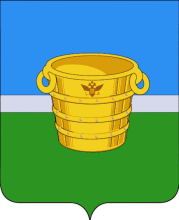 ТАТАРСТАН РЕСПУБЛИКАСЫ«ЧИСТАЙ МУНИЦИПАЛЬ РАЙОНЫ»ҖИР  hӘМ  МӨЛКӘТ   МӨНӘСӘБӘТЛӘРЕ  ПАЛАТАСЫРуководителю  Палаты земельных и имущественных отношений  ______________________________________________________________________________От ___________________________________________________________________________